Publicado en  el 31/01/2017 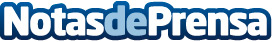 La Organización de las Naciones Unidas ha realizado un estudio que muestra los datos sobre aspectos matrimoniales de alrededor del mundo Los datos obtenidos muestran que la tendencia en cada país es distinta especialmente en cuanto a la edad en que se da el matrimonio Datos de contacto:Nota de prensa publicada en: https://www.notasdeprensa.es/la-organizacion-de-las-naciones-unidas-ha Categorias: Sociedad http://www.notasdeprensa.es